от 01 февраля 2024 года № 4Об отмене постановления администрации Юксарского сельского поселения от 24.01.2011 г. №2 «Об утверждении видов обязательных работ и перечня предприятий, организаций, учреждений муниципального образования «Юксарское сельское поселение» для отбывания наказания в виде обязательных и исправительных работ.»Юксарская сельская администрация  п о с т а н о в л я е т:1. Признать утратившим силу  постановление администрации Юксарского сельского поселения от 24.01.2011 г. №2 «Об утверждении видов обязательных работ и перечня предприятий, организаций, учреждений муниципального образования «Юксарское сельское поселение» для отбывания наказания в виде обязательных и исправительных работ.»  2. Настоящее постановление обнародовать на информационном стенде Юксарской сельской администрации.3. Контроль за исполнением настоящего постановления оставляю за собой.    Глава Юксарской сельской администрации                                                                  Л.Б.БогдановаМАРЫ ЭЛРЕСПУБЛИКӸН КИЛЕМАР МУНИЦИПАЛЬНЫЙ РАЙОН ЙӰКСӒР СОЛААДМИНИСТРАЦИЮКСАРСКАЯ СЕЛЬСКАЯ АДМИНИСТРАЦИЯКИЛЕМАРСКОГО МУНИЦИПАЛЬНОГО РАЙОНА РЕСПУБЛИКИ МАРИЙ ЭЛЮКСАРСКАЯ СЕЛЬСКАЯ АДМИНИСТРАЦИЯКИЛЕМАРСКОГО МУНИЦИПАЛЬНОГО РАЙОНА РЕСПУБЛИКИ МАРИЙ ЭЛПЫНЗАЛТЫШПОСТАНОВЛЕНИЕ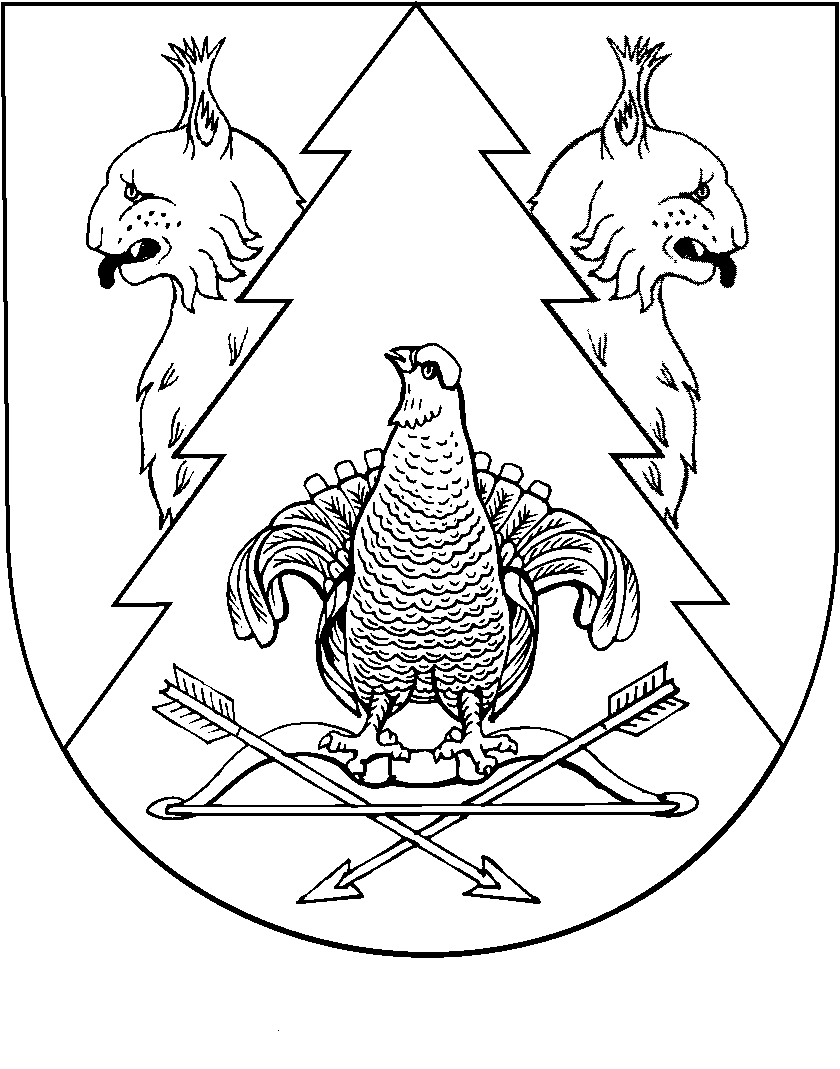 